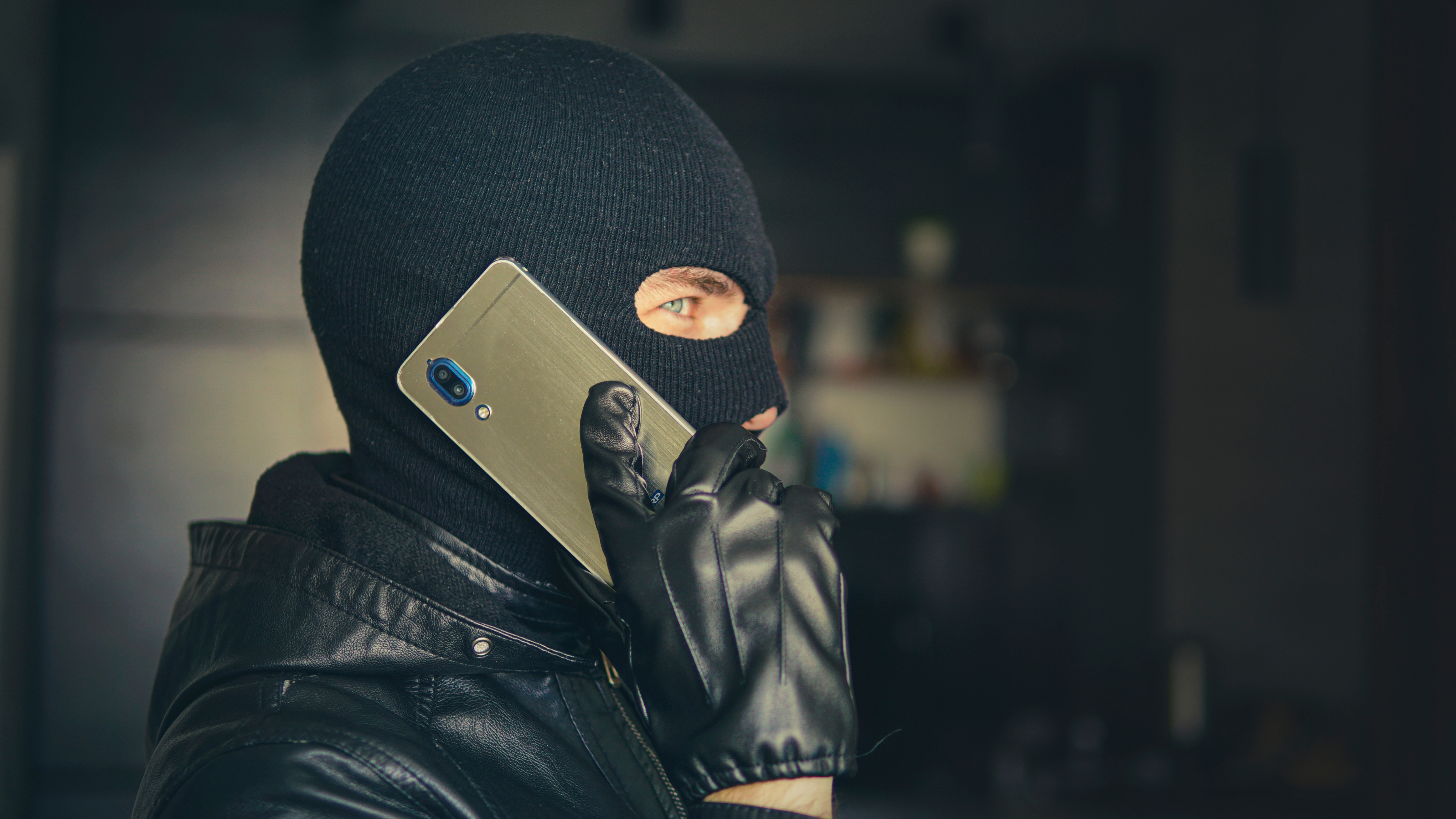 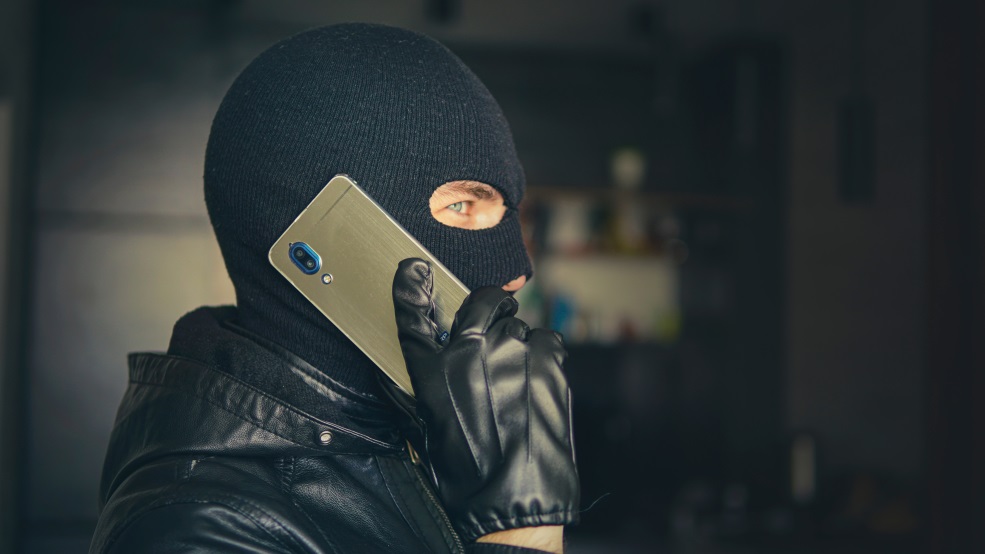 Телефонное мошенничество: как противодействовать обману«Вас беспокоит служба безопасности банка …», «На вашем банковском счете замечена необычная активность…», «В данный момент на вас оформляют кредит…», «Вы фигурируете в уголовном деле…» … И это лишь малая часть легенд, которые используют мошенники для выманивания денег.Причем как только усилия государства дают эффект и люди перестают верить распространенной "легенде" злоумышленников, мошенничество переходит на новый уровень и начинают появляться новые модификации "легенд", новые приемы социальной инженерии.Сегодня все чаще людям звонят для того, чтобы они помогли поймать телефонных мошенников. В этих случаях преступники могут представляться сотрудниками прокуратуры или ФСБ: они, как и более привычные телефонные аферисты, говорят очень напористо и уверенно и вынуждают граждан следовать указаниям мошенников, чтобы подтвердить факт правонарушения.КАК НЕ ПОПАСТЬСЯ НА УДОЧКУ ТЕЛЕФОННЫХ МОШЕННИКОВ РАССКАЗЫВАЕТ ЭКСПЕРТ ЦЕНТРА ФИНАНСОВОЙ ГРАМОТНОСТИ НИФИ МИНФИНА РОССИИ АННА ЧАПЛЫГИНА Не поддавайтесь панике! Если задуматься, станет очевидно, что правоохранительные органы не станут обращаться по телефону, а пригласят явиться лично. В ситуации стресса, руководствуясь желанием помочь, многие верят этой легенде и выдают злоумышленникам доступ к своим персональным данным и данным своих банковских карт, а иногда и напрямую передают свои накопления. Такая доверчивость подкрепляется некоторой гордостью от участия в "спецоперации" по поимке мошенников, но, увы, это лишь еще один способ введения в заблуждение с использованием психологических уловок. Не позволяйте собой руководить. Кто бы ни звонил или ни писал вам, призывая что-либо сделать с банковской картой или счетом, предоставить их данные или личную информацию (даже если вам обещают помощь или просят о помощи ради благой цели), всегда отвечайте "нет" и берите ситуацию в свои руки. Перезвоните в свой банк по официальному номеру: он указан на обороте карты, в мобильном приложении или личном кабинете онлайн-банка. Удостоверьтесь, что ваши средства в безопасности. Если звонящий представляется сотрудником правоохранительных органов, Банка России или иной государственной структуры, достаточно запомнить, о какой конкретно организации идет речь, а дальше действовать по тому же алгоритму - найти на официальном сайте верный номер телефона и перезвонить самостоятельно.